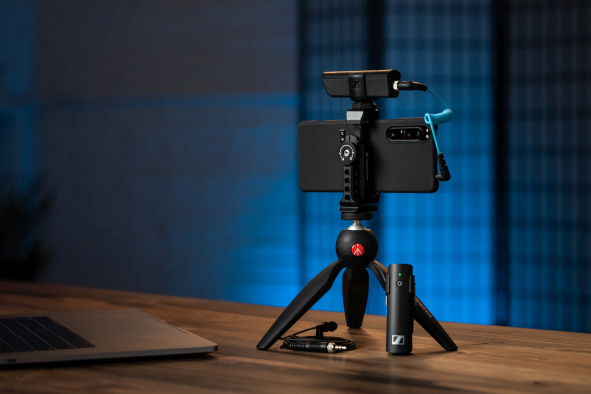 Nimble solutions for vloggers and creators Sennheiser Mobile Kits cover all your audio recording needs – everything for getting creative in one packageSydney, 8 April 2021 – Rounding off the launch of its MKE 400 compact shotgun microphone for cameras and the XS Lav clip-on microphones for mobile phones and computers, audio specialist Sennheiser has also announced the launch of various Mobile Kits. These include a Manfrotto PIXI Mini Tripod and Sennheiser Smartphone Clamp, making them ideal for vloggers and content creators for whom the smartphone is the tool of choice during some or for all of their creation processes. To complement existing microphones, the Mobile Kit is also available on its own as an accessory.“The Mobile Kits are designed to satisfy all your audio needs in ready-to-go packages,” says Nicole Fresen, product manager at Sennheiser. “Whether you prefer an on-camera mic or a wireless lavalier, there is the right mic for every requirement, plus a few clever accessories to cater to your needs.”MKE 200 Mobile Kit and MKE 400 Mobile Kit As video recording often happens on various devices, both the MKE 200 and MKE 400 include 3.5 mm TRS and TRRS cables for use with DSLR/M cameras and mobile devices, respectively. With the Smartphone Clamp and Manfrotto PIXI, the Mobile Kit versions have vloggers and creators prepared for all recording situations. XS Lav USB-C Mobile KitThis kit adds the Smartphone Clamp and PIXI to Sennheiser’s wired USB-C lavalier microphone to create an ideal vlogging and podcasting bundle.XSW-D Portable Lav Mobile KitSennheiser’s wireless lavalier solution is not only supplied with the Smartphone Clamp and Mini Tripod but also includes an additional TRS-TRRS cable for connection to smart devices (also available separately as XSW-D Mobile cable). This special cable features an attenuator to ensure optimum levels for mobile devices. CL 35 USB-C cableMaybe you need to connect to a smart device with a USB-C socket? Then the CL 35-USB-C cable (TRS to USB-C) is for you. Available separately as an accessory, it’s ideal if you want to use the MKE 200 Mobile Kit, MKE 400 Mobile Kit and XSW-D Portable Lav Mobile Kit with a USB-C device. Pricing and availabilityCamera microphonesMKE 200 Mobile Kit, coming soon: $249.95 AUD / $275.95 NZDMKE 400 Mobile Kit, coming soon: $449.00 AUD / $499.00 NZDWired lavalier microphoneXS Lav USB-C Mobile Kit, coming soon: $195.95 AUD / $215.95 NZDWireless lavalier microphone XSW-D Portable Lav Mobile Kit, available from May 2021: $649.00 AUD / $719.00 NZD AccessoriesCL 35 USB-C cable: $59.95 AUD / $65.95 NZDMobile Kit: $99.95 AUD / $109.95 NZDXSW-D Mobile cable: $39.95 AUD / $45.95 NZDUseful linksMobile Kits videoDownload high-resolution product and accessory photosDownload high-resolution application photosAbout SennheiserShaping the future of audio and creating unique sound experiences for customers – this aim unites Sennheiser employees and partners worldwide. Founded in 1945, Sennheiser is one of the world’s leading manufacturers of headphones, loudspeakers, microphones and wireless transmission systems. Since 2013, Sennheiser has been managed by Daniel Sennheiser and Dr. Andreas Sennheiser, the third generation of the family to run the company. In 2019, the Sennheiser Group generated turnover totaling €756.7 million. www.sennheiser.comGlobal Press ContactStephanie SchmidtStephanie.schmidt@sennheiser.com+49 (5130) 600 – 1275The MKE 200 Mobile Kit with Manfrotto PIXI Mini Tripod and Sennheiser Smartphone Clamp makes this vlogging microphone even more versatile 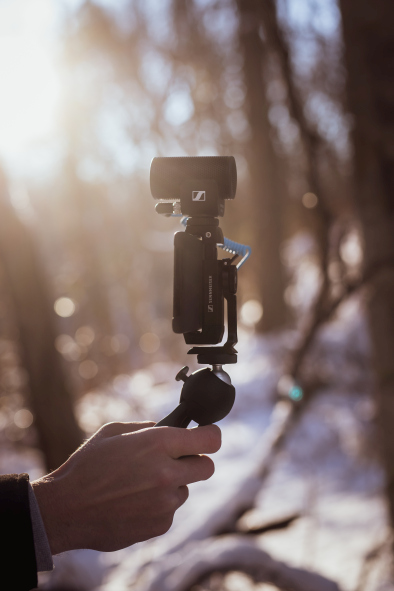 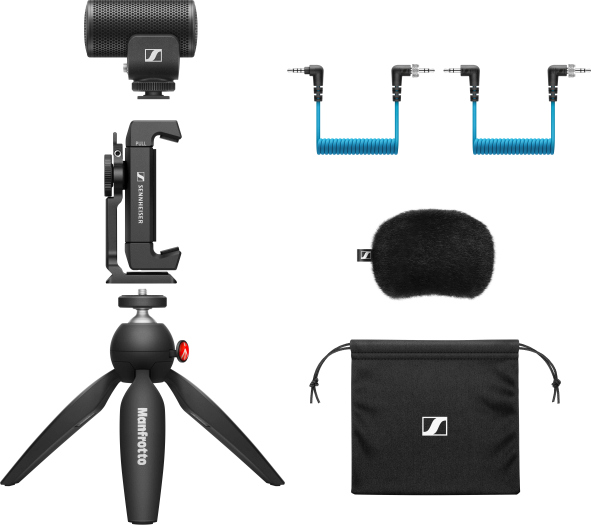 MKE 200 Mobile Kit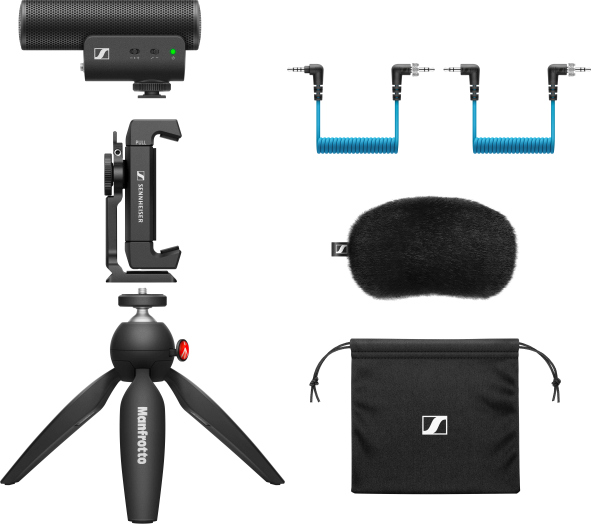 MKE 400 Mobile KitXS Lav USB-C Mobile Kit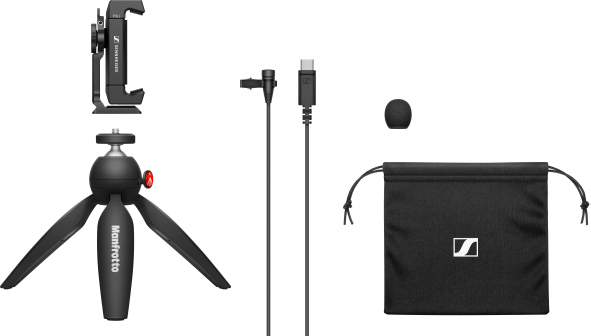 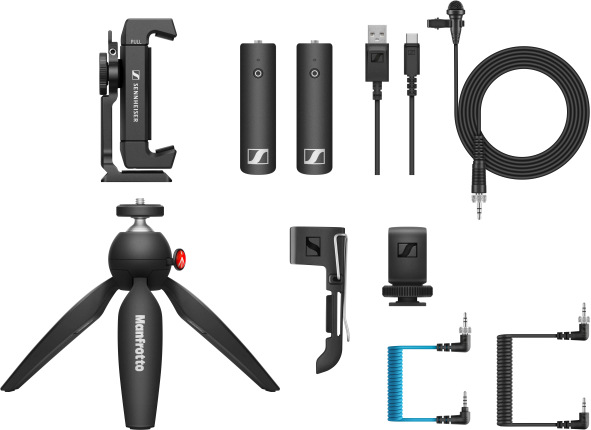 The XSW-D Portable Lav Mobile Kit with the new XSW-D Mobile cableThe CL 35 USB-C cable gets your MKE 200, MKE 400 and XSW-D Portable Lav Mobile Kit ready for recording with mobile devices with a USB-C connector 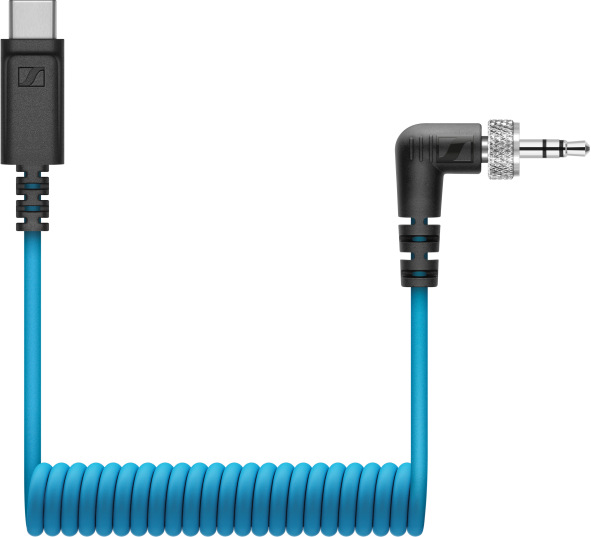 